Bitte die Informationen zu den Zusatzstoffen und Allergen auf gesonderten Blatt beachten!MittagessenSpeiseplan vom 11.02.19 bis 15.02.19MittagessenSpeiseplan vom 11.02.19 bis 15.02.19MittagessenSpeiseplan vom 11.02.19 bis 15.02.19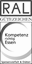 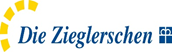 KindergerechtesMenü 3 VegetarischMenü 3 VegetarischBewusst Gesund *Montag  Für MuslimeMontag  Schweinegulasch1,a 
Spiralnudelna,a1,c
BlumenkohlgemüseGemüsebratlingeSpiralnudelna,a1,c
BlumenkohlgemüseGemüsebratlingeSpiralnudelna,a1,c
BlumenkohlgemüsePutengulasch,2,3,5,a,j,l 
Spiralnudelna,a1,c
BlumenkohlgemüseMontag Aprikosenquarkg  Aprikosenquarkg  Aprikosenquarkg  Aprikosenquarkg DienstagDienstagFagottini Pesto Rossoa,a1,c,g 
Frischkäse-Kräutersoßeg
Salatplatte1,4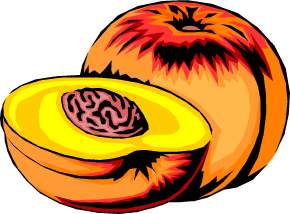 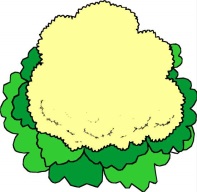 DienstagKirschgrütze mit Zimt Kirschgrütze mit Zimt Kirschgrütze mit Zimt Kirschgrütze mit Zimt MittwochGemüseboullion mit  Reis Gemüseboullion mit  Reis Gemüseboullion mit  Reis MittwochDampfnudelna,a1,c,g 
Vanillesauceg
Zwetschgenkompott3MittwochDonnerstagDonnerstagRindergeschnetzeltes Stroganov1,9,a,j 
Gabelspaghettia,a1,c Blattsalat
Essig-Öl-Dressing1,4Makkaroniauflauf mediterrana,a1,c,g 
Tomatensauce Blattsalat
Essig-Öl-Dressing1,4Makkaroniauflauf mediterrana,a1,c,g 
Tomatensauce Blattsalat
Essig-Öl-Dressing1,4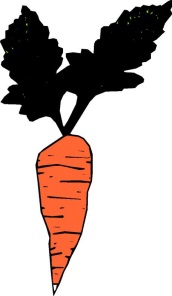 DonnerstagFrisches Obst Frisches Obst Frisches Obst Frisches Obst FreitagFreitagSauerkraut-Schupfnudelpfannea,a1,c  Blattsalat
Cocktail Dressing1,4,gFreitagObst  Obst  Obst  Obst  